school 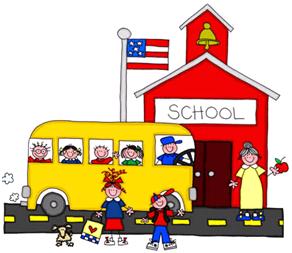 grocery store 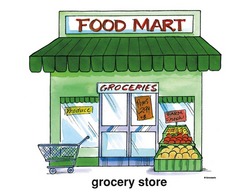 bank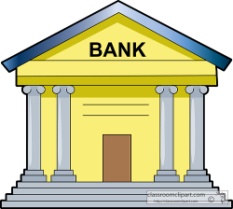 hospital 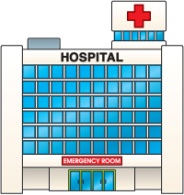 park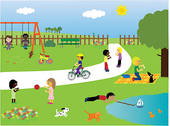 pool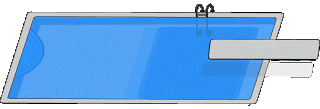 barber shop or hair salon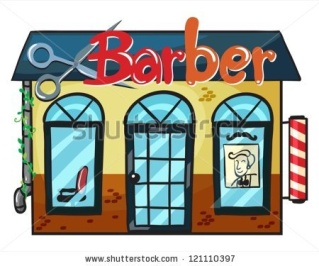 church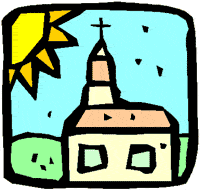 gas station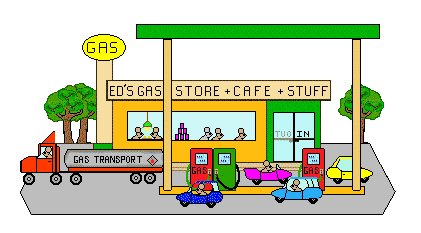 farmer’s market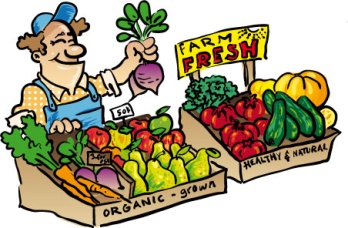 post office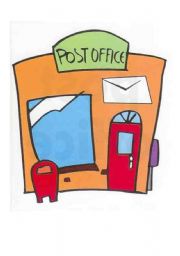 movie theater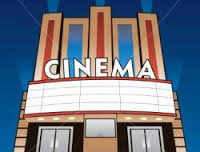 library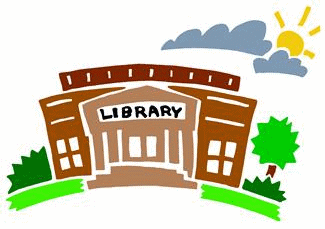 fire station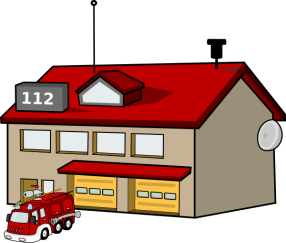 police office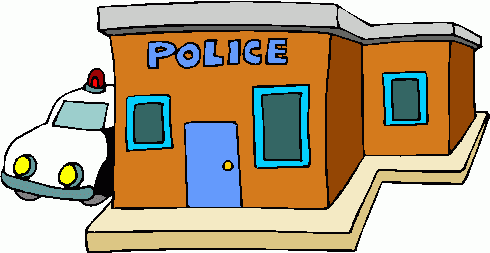 zoo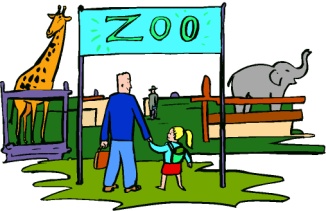 airport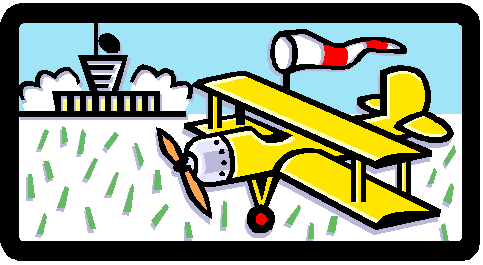 train station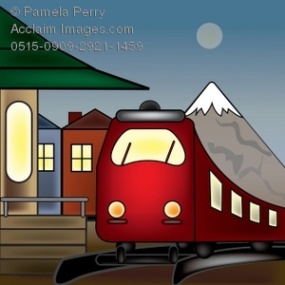 